SzerzőCímSzerzőCím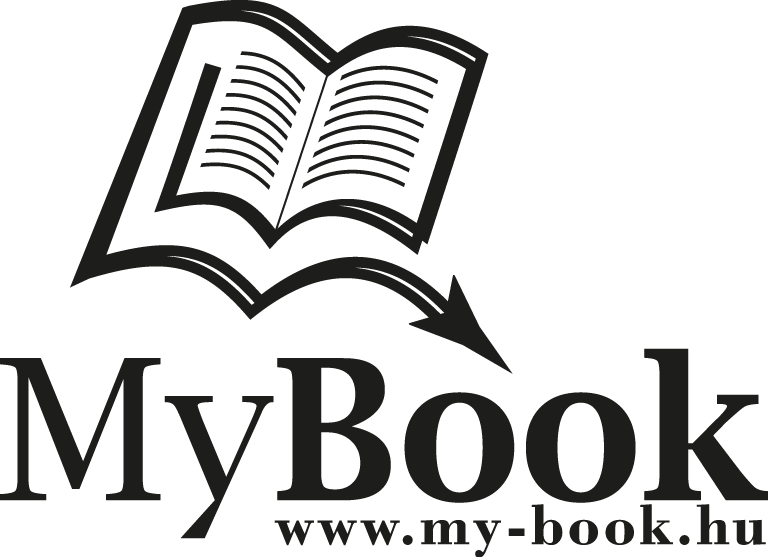 Budapest, 2019magankiadas@my-book.huwww.my-book.huISBN xxx-xxx-xx-xxxx-xNyomdai kivitelezés:DePress Nyomdaipari Kft.Minden jog fenntartva! A mű egyetlen részlete sem használható felés nem  sokszorosítható a szerző előzetes, írásbeli engedélye nélkül.AjánlásLorem ipsum dolor sit amet, consectetur adipiscing elit. Donec luctus, metus eu egestas pellentesque, mi diam vehicula eros, quis luctus sem eros at justo. In ac efficitur sapien. Phasellus aliquam justo quis odio ultricies volutpat. Fusce sit amet mi eu lacus congue commodo ac ut massa. Első fejezetLorem ipsum dolor sit amet, consectetur adipiscing elit. Suspendisse non mi arcu. Sed commodo erat ex, at euismod enim euismod eget. Mauris id urna vel mauris varius rutrum. Nam ac urna eros. In iaculis neque sit amet blandit elementum. Ut sodales blandit imperdiet. Mauris eget ex tincidunt, aliquam sem et, facilisis mauris. Quisque nec luctus justo. Etiam cursus urna eu volutpat scelerisque. Integer viverra velit eu ex blandit, sit amet pretium dui sodales. Integer viverra ex et tortor pulvinar iaculis. Aenean et pharetra orci, rhoncus consequat mauris. In vulputate est id leo egestas, quis laoreet orci semper. Cras ultrices urna nec quam fermentum, at vestibulum sem ultricies. Integer sed orci lorem. Vestibulum sodales sagittis nibh sit amet rhoncus.Donec vehicula sed sem quis feugiat. Quisque consectetur eget nulla vitae commodo. Lorem ipsum dolor sit amet, consectetur adipiscing elit. Suspendisse at congue libero, vitae semper felis. Sed maximus commodo faucibus. Integer lacinia id felis at aliquam. Maecenas vitae odio sapien.Ut sit amet dignissim turpis, eu ullamcorper risus. In lobortis rutrum arcu, ut semper urna aliquet ut. Aliquam lorem ante, maximus a iaculis ut, tristique ut ante. Mauris id mi id lectus feugiat blandit ac at nibh. Donec lorem dui, dictum ultricies lorem varius, tincidunt rhoncus ligula. Phasellus posuere tincidunt lacus. Pellentesque euismod, turpis a venenatis aliquet, lacus quam bibendum odio, sit amet rutrum urna quam vitae sapien.Proin vel nibh tincidunt, sodales risus non, aliquet tellus. Morbi consequat porttitor enim nec fermentum. Morbi ut mauris at nibh vehicula feugiat at eget metus. Sed enim urna, iaculis sed iaculis et, vehicula nec nunc. Pellentesque fermentum est turpis, quis pulvinar lorem maximus a. Sed convallis sed felis imperdiet lacinia. Nam viverra mollis enim.Nunc neque est, accumsan non ornare et, lacinia rhoncus lectus. Maecenas sed pretium tortor, in varius ligula. Curabitur neque enim, maximus ut egestas at, sollicitudin bibendum ipsum. Curabitur non ultrices tellus. In sit amet mi nunc. Praesent interdum risus eu dui vehicula laoreet. Duis pellentesque diam risus, ut tempus urna vulputate in. Nunc tellus dolor, iaculis sit amet consectetur vitae, venenatis et neque. Aliquam iaculis rhoncus odio nec consectetur. Aliquam erat volutpat. Phasellus non scelerisque nisl, vel ornare tortor. Cras at quam nunc. Quisque at sodales odio, ac ultrices ex. In hac habitasse platea dictumst. Maecenas sed massa vitae dolor accumsan porttitor.Duis aliquam lectus ex, sit amet consequat dui facilisis quis. Cras tincidunt fringilla ligula, id interdum mi malesuada ultrices. Ut vehicula diam condimentum orci accumsan semper. Etiam augue eros, hendrerit ultricies gravida facilisis, porta eget tortor. Nulla vestibulum metus in pretium sagittis. Quisque viverra egestas ipsum, ut bibendum nibh suscipit sed. Etiam ullamcorper hendrerit mauris quis ullamcorper. Pellentesque ac dolor eget massa pharetra ultricies in non lorem. Nam blandit tellus ut tempor fringilla. Donec nec lacus imperdiet nisl iaculis sagittis. Suspendisse tincidunt orci in ipsum bibendum malesuada. Mauris sapien urna, mattis ac velit in, aliquam lobortis turpis.